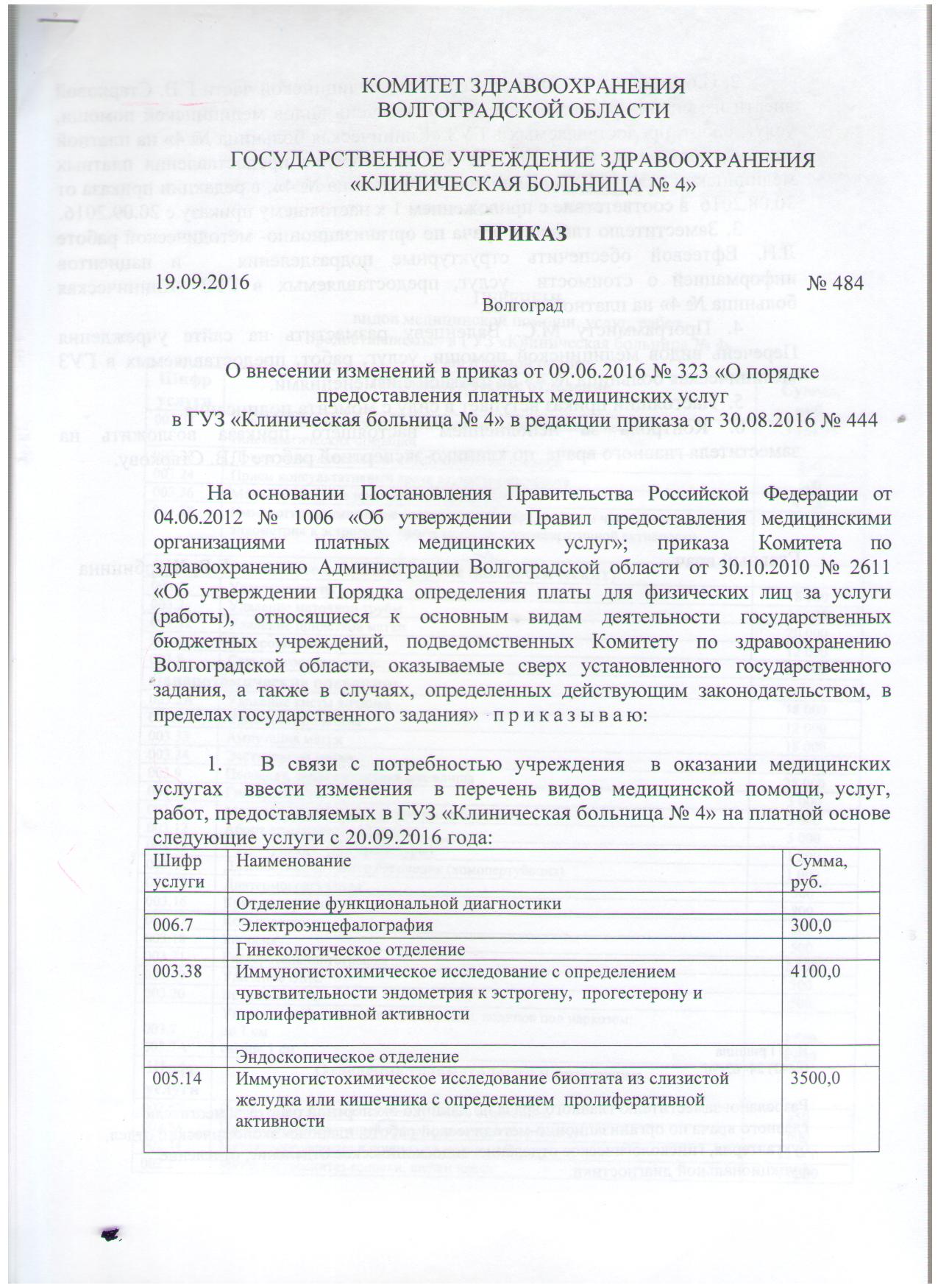 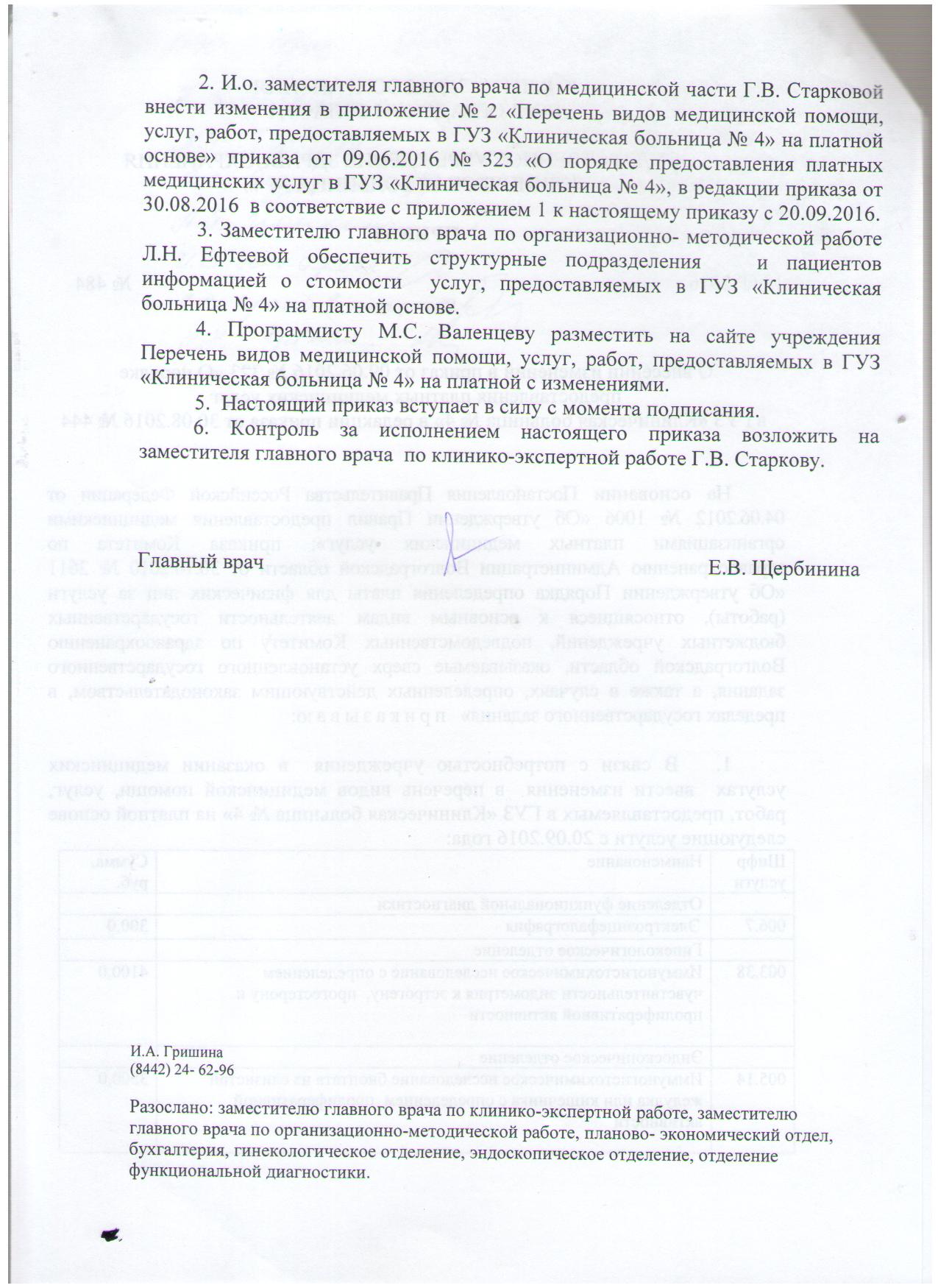 ПЕРЕЧЕНЬвидов медицинской помощи, услуг, работ,предоставляемых в ГУЗ «Клиническая больница № 4»на платной основе Приложение № 1к приказу главного врача от 19.09.2016 №484О внесении изменений в приказ главного врача от 09.06.2016 № 323 «О порядке предоставления платных медицинских услуг в ГУЗ «Клиническая больница № 4», в редакции приказа от 30.08.2016 № 444Шифр услугиГинекологическое отделениеСумма, руб.003.31Клинико-диагностическое обследование перед проведением гинекологических операций3 134,95003.23Прием консультативный заведующего отделением850003.24Прием консультативный врача акушера-гинеколога600003.38Иммуногистохимическое исследование с определением чувствительности эндометрия к эстрогену,  прогестерону и пролиферативной активности4 100Лапароскопические операции (кроме диагностических):Лапароскопические операции (кроме диагностических):003.1Удаление кисты18 000003.2Удаление маточной трубы15 000003.32Удаление придатков матки 20 000003.5Склерокистоз яичников12 000003.8Сальпингоовариолизис15 000Лапаротомические операции:Лапаротомические операции:003.2АУдаление кисты яичника18 000003.4Удаление придатков12 000003.33Ампутация матки18 000 003.34Экстирпация матки18 000003.9Передняя, задняя пластика влагалища25 000003.10Гистероскопия3 000003.14Диагностика трубного бесплодия (комопертубация)1 000003.15Диатермокоагуляция500003.16Криодеструкция800003.17Кольпоскопия500003.18Биопсия500003.21Гистеросальпингография2 500003.19Удаление ВМС500003.20Введение ВМС500003.7003.7АУдаление доброкачественной опухоли, полипов под наркозом:до 1 смсвыше 1 см3 5004 000Шифр услугиОтделение травматологии и ортопедии002.57Прием консультативный заведующего отделением850002.58Прием консультативный врача травматолога-ортопеда600002.44Металлоостеосинтез ключицы по методу АО13 000002.2Металлостеосинтез головки, шейки плеча14 000002.3Металлоостеосинтез диафиза плеча16 000002.4Металлоостеосинтез мыщелков плеча14 000002.5Металлоостеосинтез локтевого отростка14 000002.6Металлоостиосинтез локтевой кости 16 000002.7Металлоостеосинтез лучевой кости16 000002.8Металлоостеосинтез костей кисти12 000002.9Металлоостеосинтез вертлужной впадины19 000002.11Металлоостеосинтез шейки бедра пластиной 16 000002.12Металлоостеосинтез диафиза бедра 18 000002.13Металлоостеосинтез мыщелков бедра18 000002.14Металлоостеосинтез мыщелков большеберцовой кости16 000002.15Металлоостеосинтез диафиза большеберцовой и малоберцовой костей19 000002.16Металлоостеосинтез голеностопного сустава 16 000002.17Металлоостеосинтез лодыжек голеностопного сустава17 000002.18АМеталлоостеосинтез шейки бедра конструкцией DHS с УЗИ исследованием20 800002.18Металлоостеосинтез шейки бедра конструкцией DHS19 800002.19Металлоостеосинтез мыщелков бедра конструкцией DCS19 800002.20Металлоостеосинтез костей таза18 000002.21Металлоостеосинтез надколенника 15 000002.22Металлоостеосинтез костей стопы15 000002.23Металлоостеосинтез костей аппаратом Илизарова24 000002.26Реконструктивные операции при деформации стоп14 000002.60Металлофиксация межберцового синдесмоза11 000002.61Удаление костно-хрящевого экзостоза4 500002.62Иссечение ладонного апоневроза (болезнь Дюпюитрена)3 000002.63Интрамедулярный остеосинтез диафиза плеча штифтом19 800002.64Интрамедулярный остеосинтез голени штифтом19 800002.65Интрамедулярный остеосинтез  диафиза бедра штифтом19 800002.55002.56002.56АУдаление доброкачественных опухолей мягких тканей костно-мышечной системыдо 10 смболее 10 смболее 10 см под наркозом2 0003 20011 200002.32Перевязка раны200002.39Лечебно-диагностическая артроскопия коленного сустава19 800002.41Артроскопическая пластика связок коленного сустава24 600002.42Артроскопия плечевого сустава19 000002.67Эндопротезирование тазобедренного сустава цементной фиксации с послеоперационным пребыванием в ПРИТе и отделении травматологии и ортопедии117000002.68Эндопротезирование тазобедренного сустава бесцементной фиксации с послеоперационным пребыванием в ПРИТе и отделении травматологии и ортопедии150 000002.69Эндопротезирование коленного сустава цементной фиксации с послеоперационным пребыванием в ПРИТе и отделении травматологии и ортопедии160 000002.70Эндопротезирование коленного сустава бесцементной фиксации с послеоперационным пребыванием в ПРИТе и отделении травматологии и ортопедии220 000002.53Клинико-диагностическое обследование перед проведением травматологических операций для мужчин3 204,95002.53 АКлинико-диагностическое обследование перед проведением травматологических операций для женщин3 434,92Шифр услугиХирургическое отделение001.15Прием консультативный заведующего отделением850001.1Прием консультативный врача-хирурга600001.3Перевязка раны200001.4001.4А001.4БИссечение доброкачественной опухоли:до 10 смболее 10 смболее 10 см под наркозом2 5003 50011 200001.5Лапароскопическая холецистэктомия20 000001.7Грыжесечение с пластикой аллотрансплантантом при паховой грыже18 000001.8Грыжесечение с пластикой брюшной стенки аллотранплантантом при послеоперационной вентральной грыже 20 000001.9Грыжесечение с пластикой брюшной стенки аллотранплантантом при послеоперационной вентральной грыже – гигантские25 000001.14Клинико-диагностическое обследование перед проведением хирургических операций для мужчин2 794,95001.14 АКлинико-диагностическое обследование перед проведением хирургических операций для женщин3 024,95Компьютерная томография 007.32Компьютерная томография брюшной полости или забрюшинного пространства. Контрастное усиление болюсно5 900007.88Компьютерная томография брюшной полости или забрюшинного пространства1 980007.25Компьютерная томография органов грудной клетки.1 980007.44Компьютерная томография органов грудной клетки с контрастным усилением.5 100007.27Компьютерная томография органов малого таза с констрастированием.5 900007.35Компьютерная томография  шейного отдела позвоночника.1 980007.45Компьютерная томография   шейного отдела позвоночника с контрастным усилением5 100007.28Компьютерная томография грудного отдела позвоночника.1 980007.29Компьютерная томография грудного  отдела позвоночника с контрастным усилением5 100007.30Компьютерная томография пояснично-крестцового отдела позвоночника.1 980007.33Компьютерная томография пояснично-крестцового  отдела позвоночника с контрастным усилением5 100007.26Компьютерная томография конечностей или крупных суставов1 980007.34Компьютерная томография конечностей или крупных суставов с контрастным усилением5 100007.37Компьютерная томография  суставов кистей и стоп1 980007.38Компьютерная томография  суставов кистей и стоп с контрастным усилением5 100007.35Компьютерная томография шеи1 980007.36Компьютерная томография шеи с контрастным усилением.5 100007.39Компьютерная томография надпочечников с контрастным усилением.5 900007.41Компьютерная томография щитовидной железы с контрастным усилением.5 100007.42Компьютерная томография почек с контрастным усилением.5 900007.40Компьютерная томография головного мозга.1 980007.40AКомпьютерная томография головного мозга с контрастным усилением.5 100007.31Компьютерная томография придаточных пазух носа.1 980 007.43Компьютерная томография придаточных пазух носа с контрастным усилением.5 100007.57Компьютерная томография органов мочевыводящей системы. Контрастное усиление болюсно6 350007.58Компьютерная томография орбит1 980007.59Компьютерная томография височных костей1 980007.60Компьютерная томография  костей предплечья1 980007.61Компьютерная томография  костей предплечья с контрастным усилением5 100007.62Компьютерная томография  костей плеча1 980007.63Компьютерная томография  костей плеча с контрастным усилением5 100007.64Компьютерная томография  костей бедра1 980007.65Компьютерная томография  костей бедра с контрастным усилением5 100007.66Компьютерная томография костей голени1 980007.67Компьютерная томография  костей голени с контрастным усилением5 100007.68Компьютерная томография  костей таза1 980007.69Компьютерная томография  костей таза с контрастным усилением5 100007.70Компьютерная томография  плечевого сустава1 980007.71Компьютерная томография  плечевого сустава с контрастным усилением5 100007.72Компьютерная томография локтевого сустава1 980007.73Компьютерная томография локтевого сустава с контрастным усилением5 100007.74Компьютерная томография  лучезапястного сустава1 980007.75Компьютерная томография лучезапястного сустава с контрастным усилением5 100007.76Компьютерная томография тазобедренного сустава1 980007.77Компьютерная томография  тазобедренного сустава с контрастным усилением5 100007.78Компьютерная томография  коленного сустава1 980007.79Компьютерная томография  коленного сустава с контрастным усилением5 100007.80Компьютерная томография  голеностопного сустава1 980007.81Компьютерная томография  голеностопного сустава с контрастным усилением5 100007.82Компьютерная томография  мягких тканей1 980007.83Компьютерная томография   мягких тканей с контрастным усилением5 100007.84Ангиография головы5 700007.85Ангиография шеи5 700007.86Ангиография головы и  шеи7 800007.89Описание снимков КТ350Шифр услугиРентген007.1Рентгенография костей и суставов  (одна проекция)250007.2Рентгенография костей и суставов  (две проекции)450007.3Рентгенография височных костей 450007.46Рентгенография черепа (одна проекция)300007.4Рентгенография черепа (две проекции)450007.5Рентгенография брюшной полости (одна проекция)350007.6Рентгенография грудной клетки (одна проекция)250007.48Рентгенография грудной клетки (две проекции) 450007.7Рентгенография и рентгеноскопия пищевода с барием (две проекции)590007.8Рентгеноскопия и рентгеноскопия желудка650007.9Рентгенография сердца (четыре проекции)650007.10Рентгенография почек (обзорная)250007.11Рентгенография и рентгеноскопия кишечника1000007.49Рентгенография шейного отдела позвоночника (одна проекция)250007.12Рентгенография шейного отдела позвоночника (две проекции)450007.13Фистулография органов брюшной полости (одна проекция)600007.50Фистулография органов брюшной полости (две проекции)1 000007.51Фистулография костей и суставов (одна проекция)500007.52Фистулография костей и суставов (две проекции)800007.14Урография внутривенная1 000007.15Рентгенография придаточных пазух носа300007.19Рентгенография нижней челюсти (один снимок) 250007.16Цистография нисходящая (восходящая) (одна проекция)550007.17Гистеросальпингография (3 снимка)900007.18Описание снимков (из других ЛПУ)190007.20Рентгенография костей носа450007.22Рентгено - эндоскопическое исследование желчевыводящих путей, 12-ти перстной кишки (одна проекция)600007.21Рентгенография шейного отдела позвоночника, функциональные пробы (2 проекции)500007.53Рентгенография грудного отдела позвоночника (одна проекция)350007.23АРентгенография грудного отдела позвоночника (две проекции)550007.54Рентгенография грудного отдела позвоночника, функциональные пробы (2 проекции)550007.55Рентгенография поясничного отдела позвоночника (одна проекция)400007.23Рентгенография поясничного отдела позвоночника (две проекции)550007.56Рентгенография поясничного отдела позвоночника, функциональные пробы (2 проекции)550007.24Рентгенография крестцово-копчикового отдела позвоночника (одна проекция)350007.24AРентгенография крестцово-копчикового отдела позвоночника (две проекции)520007.87Рентгенография кисти, стопы (две проекции)300Шифр услугиУльтразвуковые исследования004.1УЗИ печени и желчного пузыря350004.2УЗИ поджелудочной железы350004.3УЗИ селезёнки350004.4УЗИ почек и надпочечников400004.5УЗИ мочевого пузыря300004.6УЗИ мочевого пузыря с определением остаточной мочи400004.7УЗИ щитовидной железы400004.19УЗИ забрюшинных лимфоузлов350004.20УЗИ мягких тканей, периферических лимфоузлов350004.8УЗИ молочных желез450004.9УЗИ комплексное (органов брюшной полости и почек)800004.10УЗИ малого таза у женщин650004.12УЗИ беременных650004.13УЗИ мочевого пузыря, предстательной железы650004.15УЗИ брюшной полости650004.18УЗИ брюшной полости и забрюшинных лимфоузлов800004.17Эхокардиография850004.22Исследование сосудов шеи с цветным допплеровским картированием 750004.23Исследование вен нижних конечностей с цветным допплеровским картированием (1 конечность)500004.24Исследование артерий нижних конечностей с цветным допплеровским картированием (1 конечность)500004.25Исследование вен верхних конечностей с цветным допплеровским картированием (1 конечность)500004.26Исследование артерий верхних конечностей с цветным допплеровским картированием (1 конечность)500004.27Транскраниальное допплеровское исследование750004.28Исследование сосудов брюшного отдела аорты с цветным допплеровским картированием700004.29Исследование сосудов почек с цветным допплеровским картированием600Шифр услугиОтделение функциональной диагностики006.2Холтеровское мониторирование700006.1Велоэргометрия800006.3ЭКГ330006.4Монитор артериального давления800006.6Спирометрия с пневмотахографией350006.5Определение функции внешнего дыхания + проба с бронходилятором450006.7Электроэнцефалография300Шифр услугиЭндоскопическое отделение005.1Фиброколоноскопия лечебная2 000005.1АФиброколоноскопия диагностическая 1 800005.2Фиброэзофагогастродуоденоскопия диагностическая 1 000005.2АФиброэзофагогастродуоденоскопия лечебная1 200005.3Ректосигмоскопия диагностическая и лечебно-диагностическая700005.8АЛечебно-диагностическая эндоскопическая ретроградная панкреатохолангиография7 500005.12Эндоскопическая папиллосфинктеотомиия и литэкстракция5 500005.13Назобилиарное дренирование2 200005.14Иммуногистохимическое исследование биоптата из слизистой желудка или кишечника с определением  пролиферативной активности3 500Шифр услугиФизиотерапевтическое отделениеЭлектролечениеЭлектролечениеЭлектролечение008.1Гальванизация85008.2Лекарственный электрофорез постоянным током, синусоидальным током95008.3Электростимуляция мышц75008.4Электросон и церебральная электроаналгезия100008.5Диадинамотерапия, флюктуризация, СМТ-терапия90008.6Дарсонвализация, ультратонотерапия80008.9УВЧ-терапия70008.10Дециметровая терапия85008.11Магнитотерапия низкочастотная85008.12КВЧ-терапия95СветолечениеСветолечениеСветолечение008.18УФ облучение общее или местное (одно поле)55008.19Облучение инфракрасных лучей65008.20Лазеротерапия65УльтразвукУльтразвукУльтразвук008.22Ультразвуковая терпия и фонофорез70ЛазеротерапияЛазеротерапияЛазеротерапия008.24Внутривенный «красный» лазер на аппарате «МУЛАТ»260ПарафинотерапияПарафинотерапияПарафинотерапия009.28Аппликации парафиновые100ИнгаляцииИнгаляцииИнгаляции008.23Ингаляции различные50ВодолечебницаВодолечебницаВодолечебница009.24Душ « Шарко»Стоимость 1 посещения240009.24.1Стоимость абонемента на 5 посещений (скидка 5 %)1140009.24.2Стоимость абонемента на 10 посещений ( скидка 10 %)2160009.24.3Стоимость абонемента на 20 посещений( скидка 20 %)3840009.25Подводный душ-массажСтоимость 1 посещения240009.25.1Стоимость абонемента на 5 посещений ( скидка 5 %)1140009.25.2Стоимость абонемента на 10 посещений( скидка 10 %)2160009.25.3Стоимость абонемента на 20 посещений ( скидка 20 %)3840009.26.1Души (любые)Стоимость 1 посещения60009.26.2Стоимость абонемента на 5 посещений( скидка 5 %)285009.26.3Стоимость абонемента на 10 посещений ( скидка 10 %)540009.26.4Стоимость абонемента на 20 посещений ( скидка 20 %)960009.30Ванны жемчужные в ассортиментеСтоимость 1 посещения130009.30.1Стоимость абонемента на 5 посещений (скидка 5 %)618009.30.2Стоимость абонемента на 10 посещений ( скидка 10 %)1170009.30.3Стоимость абонемента на 20 посещений( скидка 20 %)2080Лечебная физкультураЛечебная физкультура015.2Терапевтическая группа140015.3Хирургическая группа140015.4Травма 1 период, индивидуально110015.5Травма 2 период индивидуально130015.6Травма таза, позвоночника 1 период индивидуально130015.7Травма таза, позвоночника 2 период индивидуально170015.8Неврология ранний восстановительный период индивидуально160015.9Неврология поздний восстановительный период индивидуально200015.10Велотренажер650МассажМассажМассажОбласть массажа:016.1Голова120016.2Лицо120016.3Шея120016.4Воротниковая зона145016.5Верхняя конечность, плечевой пояс, лопатка150016.6Верхняя конечность140016.7Плечевой сустав90016.8Локтевой сустав90016.9Лучезапястный сустав90016.10Кисть, предплечье130016.11Грудная клетка210016.12Спина160016.13Пояснично-крестцовая область160016.14Шейно-грудной отдел180016.15Область позвоночника240016.16.Нижняя конечность160016.17Тазобедренный сустав90016.18Коленный сустав90016.19Голеностопный сустав90016.20Стопа, голень130016.22Пневмомассаж любой области280Шифр услугиСтоматологический кабинет012.1Химический композит: «Комполайт»250012.1Химический композит: «Композит»250012.1Химический композит: «Унифил»250012.1Химический композит: «Цитрикс»250012.1AХимический композит: «Харизма»375012.2Пломба «Эвикрол»200012.3Прокладка «Кемфил»75012.3AПрокладка «Уницем»30012.3ВПрокладка «Фуджи»80012.3ГЛечебная прокладка для глубокого кариеса «Кальцевит»25012.6Пломбировочный материал «Эндометазон» (1 канал)150012.11Пломбировочный материал «Тиэдент» (1 канал)65012.18Пломбировочный материал «Стиодент» (1 канал)65012.19Пломбировочный материал «Виэдент» (1 канал)75012.16Наложение одной пломбы из фотополимеров I и V классов по Блеку (линейная техника)730012.4Наложение одной пломбы из фотополимеров II и III классов по Блеку (линейная техника)900012.17Наложение одной пломбы из фотополимеров IV класса по Блеку (линейная техника)1 125012.20Анестетик «Убистезин»200012.10ААнестетик «Ультракаин»200012.13Анкерные штифты 150012.12Стоимость 1 УЕТ200Шифр услугиКлинико-диагностическая лаборатория010.1Определение общего белка сыворотки крови (биуретовым методом)80010.2Определение креатинина в сыворотке крови, моче110010.3Определение креатинина – проба Реберга260010.4Определение мочевины в сыворотке крови100010.5Определение мочевой кислоты в сыворотке крови, моче170010.6Определение общего холестерина в сыворотке крови115010.8Определение глюкозы крови 125010.9Определение натрия в сыворотке крови110010.10Определение калия в сыворотке крови110010.11Определение кальция в сыворотке крови110010.12Определение железа в сыворотке крови, моче140010.16Определение гематокрита120010.17Определение активности альфа-амилазы275010.18Определение активности АлТ, АсТ, ЛДГ, ЩФ в сыворотке крови100010.20Протромбиновый индекс100010.21Коагулограмма300010.24Определение билирубина по Ендрашику170010.25Тимоловая проба110010.26Определение белковых фракций в сыворотке крови270Гемотологические показателиГемотологические показатели010.28Общий анализ крови180010.38Подсчет ретикулоцитов 100010.39Подсчет тромбоцитов 60010.62Копрограмма160010.41Определение гликозилированного гемоглобина350010.42Определение группы крови, резус-фактора150010.63Определение свертываемости крови60010.64Исследование мокроты (физические свойства, микроскопия)100010.65Цитологическое исследование 150010.66С-реактивный белок130010.67Ревматоидный фактор240010.68Определение липидного спектра в сыворотке крови280Исследования мочиИсследования мочиИсследования мочи010.44Исследование мочи (по Нечипоренко)110010.59Общий анализ мочи120010.56Исследование мочи по Зимницкому85Прочие исследованияПрочие исследования010.65Исследование флоры из влагалища60021.16Исследование кала на яйца глист55Шифр услугиОтдел клинической микробиологии (бактериологии)021.2Исследование микробиоценоза кишечника (дисбактериоз)600021.3Бактериологическое исследование спермы (эякулята). При обнаружении патогенной микрофлоры определение чувствительности к антибактериальным препаратам350021.4Бактериологическое исследование слизи и пленок с миндалин на палочку дифтерии (Corinebacterium diphtheriae) без определения чувствительности к антибиотикам200021.5Бактериологическое исследование ректального соскоба на кишечную группу с определением чувствительности к антибиотикам при обнаружении УПФ (шигеллы, сальмонеллы, энтеропатогенные палочки/ эшерехии)350021.6Бактериологическое исследование отделяемого носа на палочку дифтерии (Corinebacterium diphtheriae) без определения чувствительности к антибиотикам200021.7Бактериологическое исследование отделяемого носа на золотистый стафилококк  без определения чувствительности к антибиотикам200021.8Бактериологическое исследование отделяемого зева на золотистый стафилококк  без определения чувствительности к антибиотикам200021.9Бактериологическое исследование на урогенитальную микрофлору. При обнаружении патогенной микрофлоры определение чувствительности к антибактериальным препаратам400021.10Бактериологическое исследование мочи. При обнаружении патогенной микрофлоры определение чувствительности к антибактериальным препаратам400021.11Бактериологическое исследование мокроты на аэробные и факультативно-анаэробные микроорганизмы. При обнаружении патогенной микрофлоры определение чувствительности к антибактериальным препаратам370021.12Бактериологическое исследование микрофлоры. При обнаружении патогенной микрофлоры определение чувствительности к антибактериальным препаратам400021.13Бактериологическое исследование крови на стерильность с  определением чувствительности к антибиотикам при обнаружении патогенной и условно-патогенной микрофлоры270021.14Бактериологическое исследование крови на гемокультуру (брюшной тиф, паратифы) с  определением чувствительности к антибиотикам при обнаружении патогенной микрофлоры270021.15Микробиологическое исследование на дрожжеподобные грибы рода Candida и др. с определением чувствительности к противогрибковым препаратам250021.17Определение  чувствительности микроорганизмов к антибиотикам методом бумажных дисков100Шифр услугиОтделение анестезиологии и реанимации013.21Прием консультативный заведующего отделением850013.22Прием консультативный врача анестезиолога-реаниматолога600013.23Внутривенный наркоз (за 30 минут)1 350013.28Спиномозговая анестезия (ASA I-III) (за 3 часа)5 500013.24Спиномозговая анестезия (ASA IV-V) (за 3 часа)6 600013.29Эндотрахеальный наркоз (ASA I-III) (за 1 час)5 500013.03Эндотрахеальный наркоз (ASA IV-V) (за 1 час)7 700013.25УФО крови экстракорпорально1200013.30УФО крови внутривенно800013.26ВЛОК (20 минут)400013.26АВЛОК (30 минут)550013.31Плазмоферез (ASA I-III)2 500013.27Плазмоферез (ASA IV-V)3 500013.32Пребывание и лечение в ПРИТ  сутки9 600013.33Пребывание в ПРИТ  час400Эндокринологическое отделение013.34Установка инсулиновой помпы 4 000013.35Мониторирование уровня глюкозы в крови660Шифр услугиПрочие медицинские услуги022.1Прием консультативный заведующего отделением850022.2Прием консультативный врача любой специальности600013.04Прием консультативный врача-невролога600013.05Прием консультативный врача-терапевта600013.06Прием консультативный врача-эндокринолога600013.19Прием консультативный врача-кардиолога600013.05АПрием консультативный врача-пульмонолога600Взятие материалов для исследованийВзятие материалов для исследований010.47АВзятие  крови из вены75010.32Взятие крови из вены на ВИЧ75010.31Взятие крови из вены на гепатит75010.33Взятие крови из вены на RW75010.34Взятие крови из пальца на сифилис75Стоимость 1 дня пребывания в отделениях стационараСтоимость 1 дня пребывания в отделениях стационара001.10- хирургическое2 100002.50- травматологическое1 850003.29- гинекологическое1 850014.6- кардиологическое1 700014.2- терапевтическое1 700014.5- неврологическое2 000014.3- эндокринологическое1 700014.1-пульмонологическое1 700Стоимость 1 дня пребывания в отделениях дневного стационараСтоимость 1 дня пребывания в отделениях дневного стационара003.35- гинекологический пациенто-день1 000001.17- хирургический пациенто-день1 000002.66- травматологический пациенто-день1 000014.7- терапевтический пациенто-день1 000014.8- эндокринологический пациенто-день1 000Шифр услугиОториноларингологическое отделение1.1.Стоимость одного дня пребывания в оториноларингологическом отделении13201.2.Прием консультативный  заведующего отделением врача- оториноларинголога4701.3.Прием консультативный   врача- оториноларинголога4001.7.Стоимость одного дня дневного пребывания в оториноларингологическом отделении7101.8.Лечение хронической тугоухости в дневном стационаре 10 дней75001.9.Лечение острой тугоухости в дневном стационаре 10 дней78001.10.Эндоскопическая подслизистая вазоплексотомия нижних носовых раковин (оперативное и после оперативное лечение 4 койко-дней)94001.11.Эндоскопическая остеосептопластика носовой перегородки (оперативное и после оперативное лечение 8 койко-дней)153001.12.Эндоскопическая ультразвуковая кристотомия (оперативное и после оперативное лечение 8 койко-дней)153001.13.Эндоскопическая миринготомия 12501.14.Эндоскопическая полипотомия носа (оперативное и после оперативное лечение 4 койко-дней)80001.15.Эндоскопическая радикальная операция на гайморовой пазухе (оперативное и после оперативное лечение 4 койко-дней)119001.16Промывание придаточных пазух носа через естественное соустья "методом перемещения"5601.17.Пункция гайморовой пазухи550Офтальмологическое отделение2.1.Стоимость одного дня пребывания в офтальмологическом отделении14002.2.Прием консультативный  заведующего отделением врача- офтальмолога4402.3.Прием консультативный   врача- офтальмолога3702.5Стоимость одного дня дневного пребывания в офтальмологическом отделении7002.7.Оперативное и послеоперативное лечение катаракты с имплантацией ИОЛ производства США (9 койко-дней)16700Немедицинские услуги1.18Размещение в палате повышенной  комфортности оториноларингологического отделения, в том числе НДС 18%  (1 местная палата, сутки)10001.19Размещение в палате повышенной  комфортности оториноларингологического отделения, в том числе НДС 18%  (2 местная палата, сутки)6501.20Размещение в палате повышенной  комфортности в палате  оториноларингологического отделения, в том числе НДС 18%  (3 местная палата, сутки)5002.6Размещение в палате повышенной  комфортности офтальмологического отделения, в том числе НДС 18%  (1 местная палата, сутки)1000022.1Размещение в палате повышенной комфортности  эндокринологического отделения, в том числе НДС 18% (палата № 340 в сутки)1000002.71Размещение в палате повышенной комфортности  травматологического отделения, в том числе НДС 18% (палата № 225 в сутки)       1000001.18Размещение в палате повышенной комфортности  хирургического отделения, в том числе НДС 18% (палата № 328 в сутки)    1000003.37Размещение в палате повышенной комфортности гинекологического отделения, в том числе НДС 18% (палата № 106 в сутки)650002.72Размещение в палате повышенной комфортности  травматологического отделения, в том числе НДС 18% (палата № 210 в сутки)       650001.19Размещение в палате повышенной комфортности  хирургического отделения, в том числе НДС 18% (палата № 308 в сутки)       650022.2Размещение в палате повышенной комфортности  терапевтического отделения, в том числе НДС 18% (палата № 328 в сутки)650022.3Размещение в палате повышенной комфортности  пульмонологического отделения, в том числе НДС 18% (палата № 310 в сутки)       650022.4Размещение в палате повышенной комфортности эндокринологического отделения, в том числе НДС 18% (палата № 349 в сутки)       650022.5Стерилизация биксов в автоклаве(за 1 шт.), в том числе НДС 18%250